Proposal Due Date: 11:59pm, Monday, December 2, 2019
Submit online at https://proposalspace.com/calls/d/1093 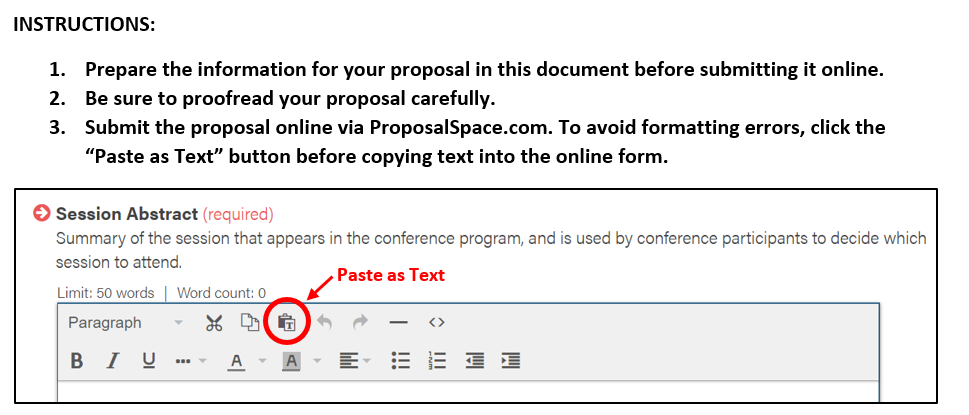 Presenters: For each presenter (up to four presenters total)Name:Affiliation:Email:Session Title: Title of your presentation (required, 10 word maximum)Abstract: Description for the conference program (required, 50 word maximum)Session Description: Description for the proposal jury (required, 300 word maximum)Citations: References for works cited in the Session Description (optional, 200 word maximum)Session Type: Choose one (required)Practice-Oriented Presentation: (45 minutes) Interactive Workshop: (90 minutes)Informational Presentation (45 minutes)Discussion (45 minutes)Panel Presentation (45 minutes) Topic Strand: Choose one topic strand related to PK-12 English Learner education that best suits your proposal. (required)Primary & Secondary Audience: Choose up to TWO education sectors addressed by your proposal. (required)PK-12 EducationTeacher Preparation/EducationAdult ESOLWorkplace ESOLUniversity Intensive English Programs (IEPs)Community College ESOLPrivate Language SchoolsPK-12 Focus: If applicable, specify one or more PK-12 educational contexts addressed by your proposal. (optional)Early EducationLower ElementaryUpper ElementaryMiddle SchoolHigh SchoolAcademic Language in the Content AreasBilingualism and BiliteracyCo-Teaching and Collaborative PracticesCulturally Responsive TeachingCurriculum DevelopmentData and AssessmentListening, Speaking and PronunciationDigital Learning & TechnologyFamily and Community EngagementPolicy and AdvocacyProgram Administration and EvaluationProfessional Development and Teacher EducationReading, Writing and LiteracyVocabulary and Grammar